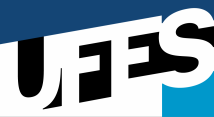 UNIVERSIDADE FEDERAL DO ESPÍRITO SANTO CENTRO DE EDUCAÇÃOPROGRAMA DE PÓS GRADUAÇÃO DE MESTRADO PROFISSIONAL EM EDUCAÇÃO Vitória – ES, 06/11/2017Prof. Dr. Jair Ronchi Filho Professor da DisciplinaCursoCódigoDisciplinaDisciplinaDisciplinaDisciplinaMestrado Profissional em EducaçãoMPE 05Estudos Individuais IIIEstudos Individuais IIIEstudos Individuais IIIEstudos Individuais IIIProfessor:JAIR RONCHI FILHO Semestre:2017/2Carga HoráriaCréditosProfessor:JAIR RONCHI FILHO Semestre:2017/2302Ementa:Aprofundamento teórico-prático sobre Medicalização da Educação. Sistematização e complementação dos estudos propostos nas disciplinas e atividades cursadas.Objetivos:Analisar o conceito de Medicalização e seus efeitos na Educação. Problematizar a produção de encaminhamentos de crianças para processos medicalizantes.Refletir sobre o processo de elaboração do projeto de pesquisa nas dimensões conceituais e metodológicas, referencial teórico e organização da pesquisa;Metodologia:As aulas acontecerão de forma dialogada, com a utilização das estratégias didáticas como leitura e discussão de textos de referência para os estudos, problematização de situações vivenciadas em articulação com o objeto de pesquisa, discussão sobre as pesquisas desenvolvidas na área do projeto de pesquisa.Avaliação:A avaliação acontecerá de forma processual, durante o semestre, de acordo com o nível de investimento pessoal nas leituras e discussões de textos, cumprimento das atividades propostas, qualidade dos relatos orais e materiais escritos a partir das leituras indicadas, além da assiduidade, pontualidade, engajamento e compromisso. BibliografiaAMARANTE, P., PITTA, A. M. F., OLIVEIRA, W. F. Patologização e medicalização da vida: epistemologia e política. 1ª Ed. São Paulo: Zagodoni, 2018.GOULD, S. J. A falsa medida do homem. 2ª Ed. São Paulo: Martins Fontes, 1999.VIÉGAS, L. S., RIBEIRO, M. I. S., OLIVEIRA, E. C., TELES, L. A. L. Medicalização da educação e da sociedade: ciência ou mito?. Salvador, Edufba, 2014.WHITAKER, R. Anatomia de uma epidemia: pílulas mágicas, drogas psiquiátricas e o aumento assombroso da doença mental. Rio de Janeiro: Editora Fiocruz, 2017.Bibliografia Complementar